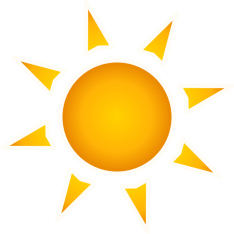 Valid Tuesday, May 31 – Saturday, June 4The Ranch BurgerOur famous burger patty, grilled and topped with Cheddar Cheese, Bacon, Secret Sauce and dressed with Leaf Lettuce, Tomato, Red Onion, and Pickle served with choice of 1 side$8.49Southern Comfort Bacon Hot DogA true southern favorite with no Southern Comfort! Hot Dog topped with Cajun Beans, Coleslaw, Crisp Bacon, and Pickled Okra served with choice of 1 side$6.99Grilled Shrimp & Spinach SaladTender Grilled Shrimp with Fresh Baby Spinach, Roasted Red Peppers, Almonds, Chopped Bacon and Tomatoes and drizzled with a Warm Bacon Dressing$9.50Side choices:BLT Macaroni SaladSautéed Fresh Summer Squash with OnionsMaytag Blue Cheese Potato Salad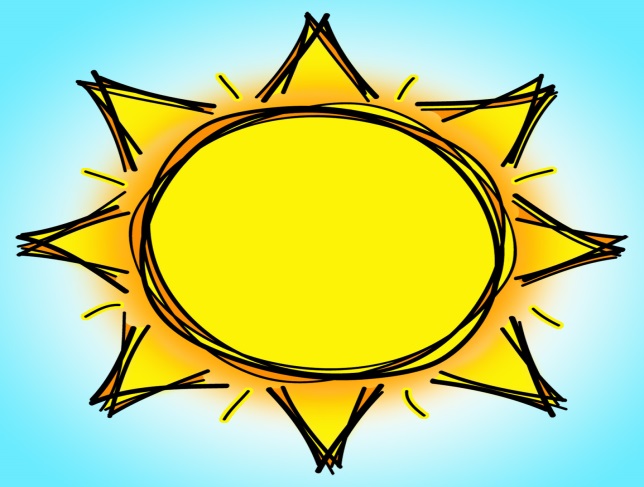 